«Центр детского творчества Автозаводского района»Для учащихся творческих объединений МБУ ДО «ЦДТ Автозаводского района» объявляетконкурс новогодних елочных игрушек!Конкурс проводится с 1 по 15 декабря 2016г.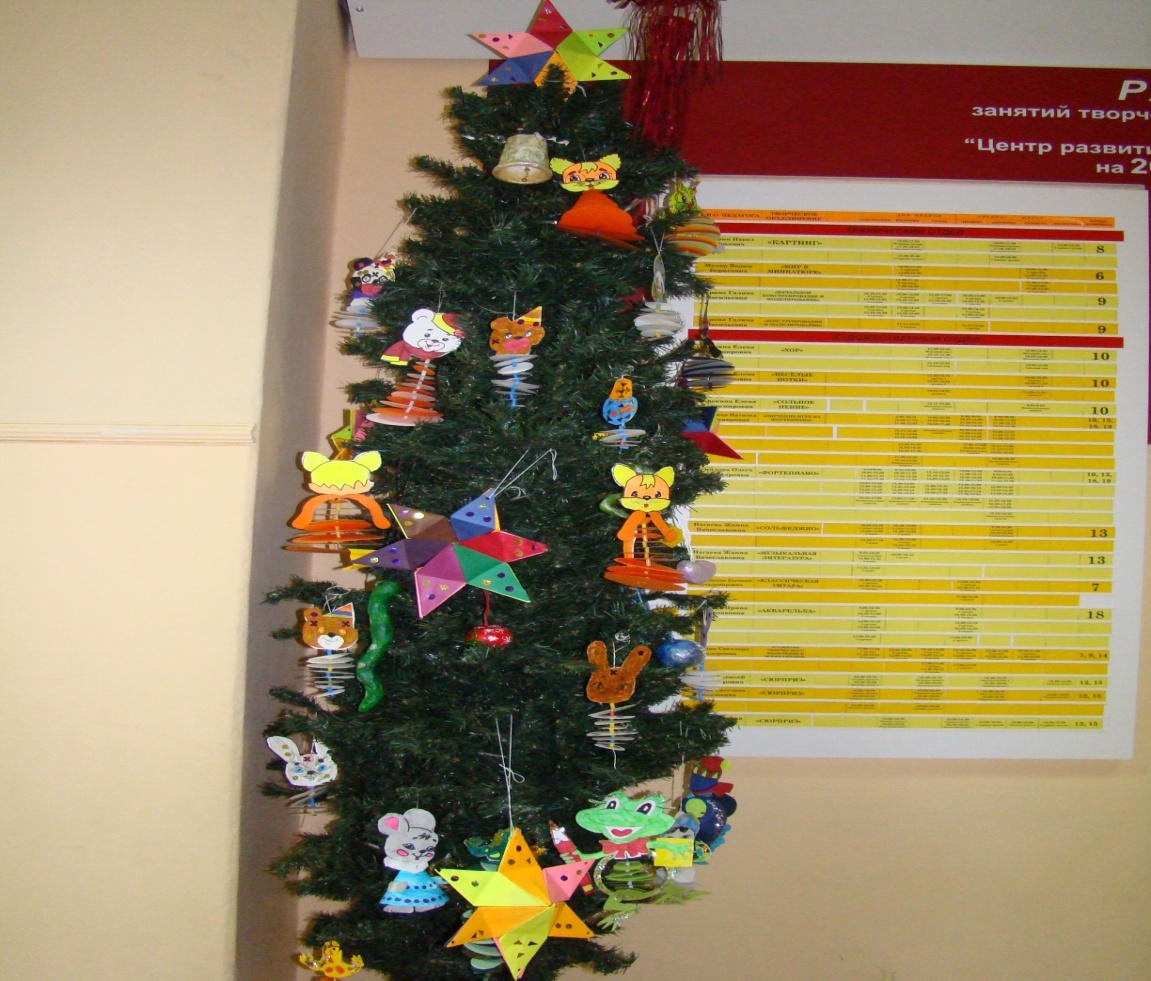 Лучшими игрушками будет украшена наша новогодняя елочка на 1 этаже Центра!Победители награждаются грамотами МБУ ДО «ЦДТ Автозаводского района»! 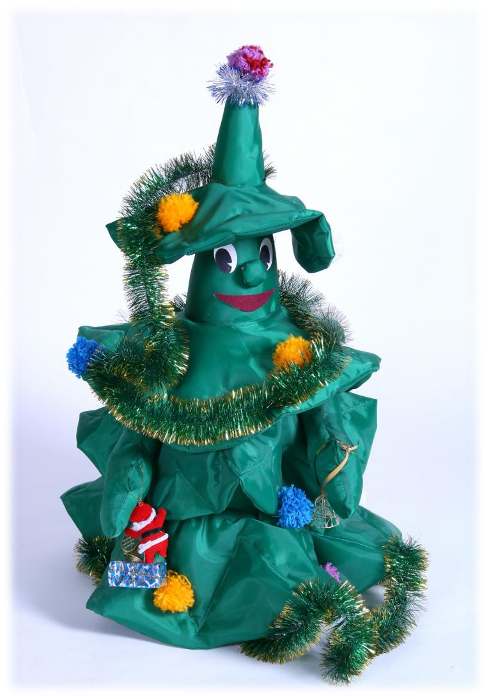 Желающие участвовать в конкурсе, приносите свои работы в кабинет № 17  Копейко Светлане Федоровне.   К работе приложить бирку с указанием фамилии, имени,  возраста участника конкурса, название творческого объединения.